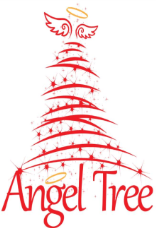 The Autumn Care Christmas Angel PartyDATE:  Thursday, December 20th NOTICE TIME CHANGETIME:  3:00 PM PLACE: Autumn Care Chapel________________________________________________Celebrating December 5th, 2018 Second Harvest Food PantryThank you to the 27 volunteers who offered a hand!  Those served: 122 Families; 6 New Families; 74 children - Ages 18 and Under; 133 adults - Ages 19 to 64; 55 adults - Over 65
Anson Crisis Ministry received 307 lbs. of undistributed drinks and food.  Thank you very much!
________________________________________________You can read all about Emily Oster’s YWAM Missions on her Blog Link at:  https://thecalltogo.wordpress.com/________________________________________________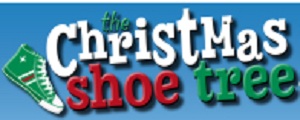 Our Christmas Play TONIGHT at 6:00 PMToday and tonight we will be collecting new and/or gently used shoes and coats for our Souls4Souls Challenge.  We will be distributing all items collected through our Shoe and Coat Ministry throughout the school year.  Also, ladies please bring finger foods and drinks tonight for fellowship after the play.  Thank you.________________________________________________December Fellowship Hall Clean-Up:  Knights for Christ, Adult Class #1, Adult Class #5________________________________________________If you are able/interested in helping with Sunday Morning Children’s Church and/or Nursery, please let Christa Love know by December 21st.  If you are currently helping and want to continue, please let Christa know as well.  Thank you.  The Youth Christmas Party that was originally scheduled for today will be rescheduled due to the Christmas Play tonight.  Date and time will be announced later.  Please see Michael Jordan if you have any questions.  Thank you.  ________________________________________________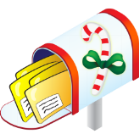 All Christmas Cards Due TODAY.  Please be sure to go by and pick up your cards and also pick up any other family and friend’s cards that you will see this week.  Thank you.________________________________________________Senior Christmas Party ***NOTICE DATE CHANGE***DATE/TIME:  Wednesday, December 19th at 11:30 AMPLACE:  AGBC Fellowship HallCome and enjoy the fun!   We will have BINGO and door prizes.  You do not need to bring any desserts!  Please sign up on the bulletin board.  Thank you.________________________________________________Thank you to all who help with and gave toys to theDonna Pittman Toy Store!________________________________________________Coming In JANUARY 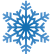 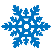 We will host Second Harvest Food Ministry, Wed., Jan. 2nd (tentative) Men/Boy’s Meal at Mayfair in MonroeDATE:  Jan 12th  TIME:  4:00 PMWe be having a guest speaker, and would like to invite all men and boys to attend.UBA Winter Session at Shiloh Baptist Church, January 22nd, 201985th Baptist Men’s Day, Sunday, January 27th, 2019SANCTITY OF HUMAN LIFE – Sunday, January 20, 2019We will be participating in the Baby Bottle Drive to help raise money for the H.E.L.P. Crisis Pregnancy Center in Monroe.We will have Baby Bottles available for pick up at a later date.More details coming soon.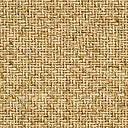 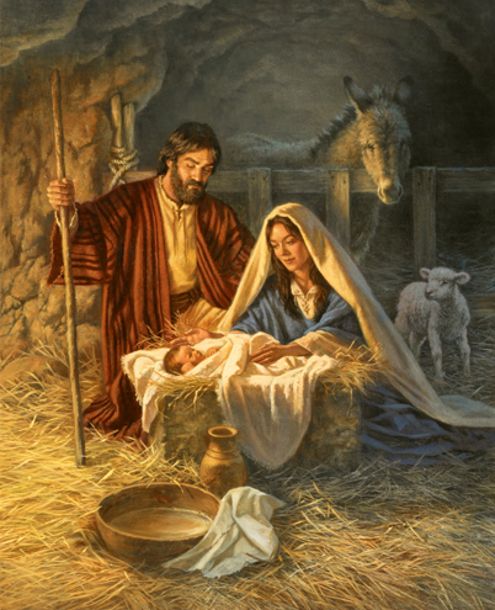 Austin Grove Baptist Church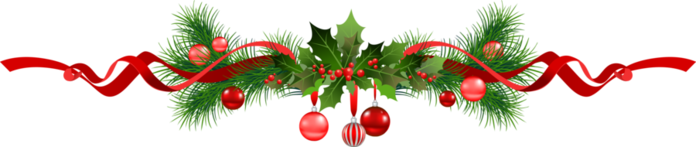 Sunday, December 16, 2018____________________________________________________Call to WorshipCall to Worship                                                                         Children                                                           “O Come All Ye Faithful and Away In A Manger”                     Praise Time      Hymn #91                   “Silent Night, Holy Night”        CongregationWelcome, Announcements & Prayer                                     PastorPraise TimeHymn #100       “Angels We Have Heard on High”    CongregationReceiving of Tithes & Offerings/Prayer/TestimonyOffertory Prayer                                                            Gene StewartOffertory                   Offertory Hymn #427  “For He Alone Is Worthy”     CongregationPraise TimeCantata                      “The Coming Messiah”                           ChoirInvitationInvitation Hymn         “Come Just As You Are”           CongregationBenediction                                                                                   Pastor  ____________________________________________________Lottie Moon Goal:  $10,642.00 Received:  $5,692.00East Union Washington Trip:  $5,971.00 Hurricane Relief:  $2,681.48 Children, Youth & Adult Opportunities This WeekSUNDAY     9:45 AM  	Sunday School10:45 AM	Morning Worship Please remember to bring finger foods and drinks tonight for fellowship following the play and new and/or gently used shoes & coats for our Souls4Souls Challenge tonight.  Thank you.  6:00 PM            Christmas Play-Christmas Shoe TreeMONDAY, WEDNESDAY, FRIDAY  10:00 AM      	Exercise Class at old Fellowship HallTUESDAY10:00 AM           Prayer Meeting & VisitationWEDNESDAY  11:30 AM *** Senior Christmas Party in the Fellowship Hall***  6:30 PM           Student Christmas Celebration   6:45 PM           Adult Bible Study  7:30 PM           Adult Choir PracticeTHURSDAY   3:00 PM           Autumn Care Christmas Angel Party in ChapelNEXT SUNDAY, DECEMBER 23rd   No Evening ServiceNEXT WEDNESDAY, DECEMBER 26th  No services.____________________________________________________NurseryToday:  Ray & Heather Smith; Next Week:  Janel G. & EmmaChildren’s Church (2 year olds through 1st grade)Top of FormToday:  No Children’s Church today.  The nursery is available if needed.Next Week:  Amanda G. & Dawn M.____________________________________________________GreetersToday:  Deb Stewart, Freddy & Rita Griffin, Hampton AutryNext Week:  Joe Little/Hunter, Marty Little, Shirley Griffin____________________________________________________       Morning Prayer Meeting                            Follow-Up Today:  Gene Stewart                             Jimmie & Melva Seay    Next Week:  Stephen Walker             Freddy & Rita Griffin                       Prayer List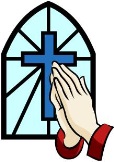 Sympathy:  Linda Byrum Family,Anne Cathey Family, Wanda Haigler Family, Floyd Overcash FamilyNew:  Joyce Boswell, Rowan Carter (Sandra Helms’ Grandson),Nancy Gales, Kay Haigler, Marty Little, Larry Long, Gerrie Williams, Unspoken RequestOn Going:  Marilyn Davis, Carson Guffey, Andrew Oster, Don JamesThose affected by the hurricanes____________________________________________________Nursing Homes/Rehabilitation